CHARTEdes « Follower » of JésusJe soussigné(e)…………………………………………………………..m’engage à :Aimer Dieu de tout mon cœur, de toute ma force et de tout mon esprit….(cela coule de source si je veux faire ce qui va suivre….)Aimer mon Prochain comme moi-même….vaste programme, au boulot donc !!!Vivre en enfant de Lumière….adieu la morosité !!!Etre Sel de la Terre….(plus que la saveur et le goût, je dois garder la Parole qui donne la VIE) Etre Lumière du Monde….donc un être un rayon de soleil c’est un bon début !!!Déterrer mes talents et à les faire fructifier…(Mmh, il faut juste que je me rappelle où je les ai enterrés !!!Garder ma Lampe allumée, …..et à avoir des recharges…juste au cas où…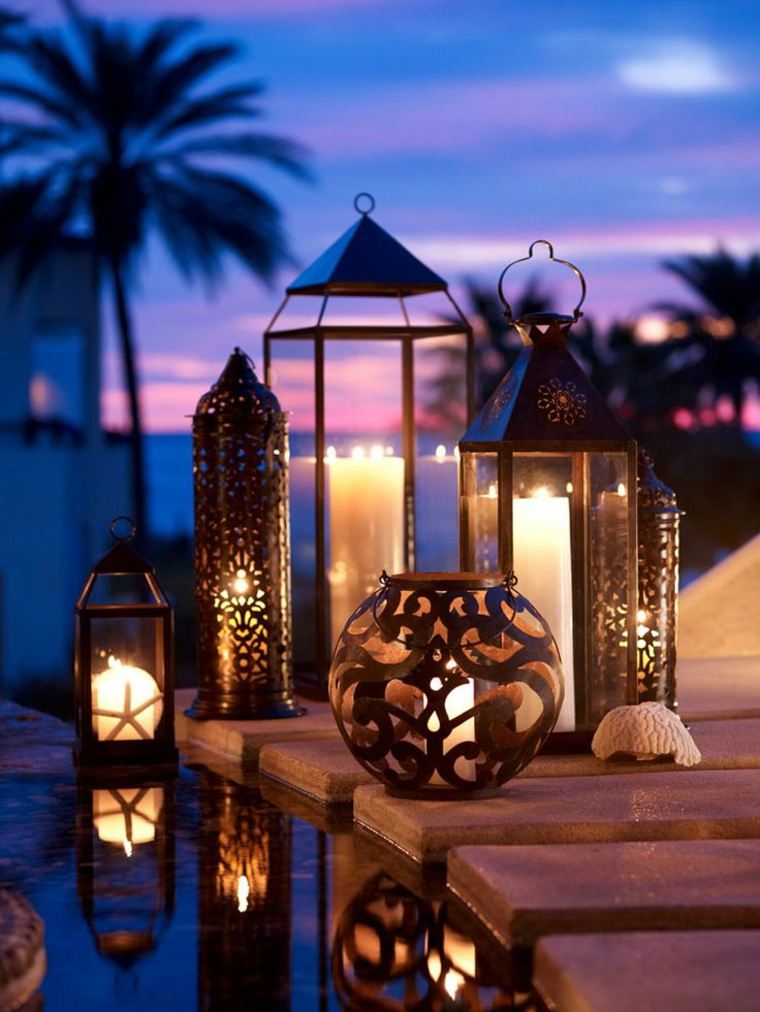 Pour vivre tout ça : Toujours mais alors TOUJOURS…                                                   M’inspirer des lanternesComme nous pouvons le voir, il y a  de toutes les sortes et de toutes les tailles…le seul point commun, c’est qu’elle laisse passer la lumière qu’elles abritent !!!Abritons donc et laissons briller notre Seigneur qui a dit de lui-même qu’Il était LUMIERE DU MONDE !!!Alors commençons par de choses extrêmement simples du quotidien….-Dire BONJOUR à ceux qui croise notre chemin (car c’est plus sympa que de ne pas le dire)-Sourire  à soi et aux autres (car on est bien plus beau quand on sourit, on aura moins de rides, et puis même si c’est difficile de sourire quand on est malheureux, on s’aperçoit vite qu’il est plus difficile d’être malheureux quand on sourit !!! (La dernière phrase est péchée dans “Jade et les sacrés mystères de la vie “)).-Rendre service quand on peut…-Prier sans cesse…(veillons donc à que chaque chose devienne prière)-Offrir toutes les petites (et grandes) choses du quotidien qu’elles soient belles ou pas…-Etre attentif aux choses et aux gens qui m’entourent…-Me faire un point d’honneur de donner de la joie…Signature : 